Выбор основного оборудованияТурбинная установкаТурбина ПТ-60-90/10Номинальная электрическая мощность Расход пара в голову турбины Температура свежего пара Давление свежего пара Давление пара в конденсаторе Энергетический котелКотельный агрегат Е-400-13,8-560 КТ (ТПЕ-429/А)Номинальная паропроизводительность Давление перегретого пара Температура перегретого пара Температура питательной воды КПД котельного агрегата Топливо – кузнецкий уголь марки ППМ и марки ССОККоличество котлов – 2 шт.Пиковый водогрейный котелКотел КВ-ГМ-35-150Теплопроизводительность Расчетное давление Температура воды на входе Температура воды на выходе Расход воды через котел КПД котла (при работе на газе) Составление и описание принципиальной тепловой схемы ТЭЦНа рисунке 3.1 изображена принципиальная тепловая схема паротурбинной установки с турбиной ПТ-60-90/10.Условные обозначения, используемые на схеме:К – котельный агрегатЦВД – цилиндр высокого давленияЦНД – цилиндр низкого давленияПНД – подогреватель низкого давленияПВД – подогреватель высокого давленияПС – подогреватель сетевой водыГ – генераторК – конденсаторКН – конденсатный насосДпв – деаэратор питательной водыДат – деаэратор атмосферныйВД – вакуумный деаэраторПН – питательный насосРОУ – редукционно-охладительная установкаПВК – пиковый водогрейный котелТП – тепловой потребительСН – сетевой насосР – расширитель непрерывной продувкиХВО – химводоочисткаПХОВ – подогреватель химически очищенной водыДН – дренажный насосРБ – расширительный бакПП – промышленное предприятиеНОК – насос отработавшего конденсатаОЭ – охладитель эжектораПУ – паровое уплотнение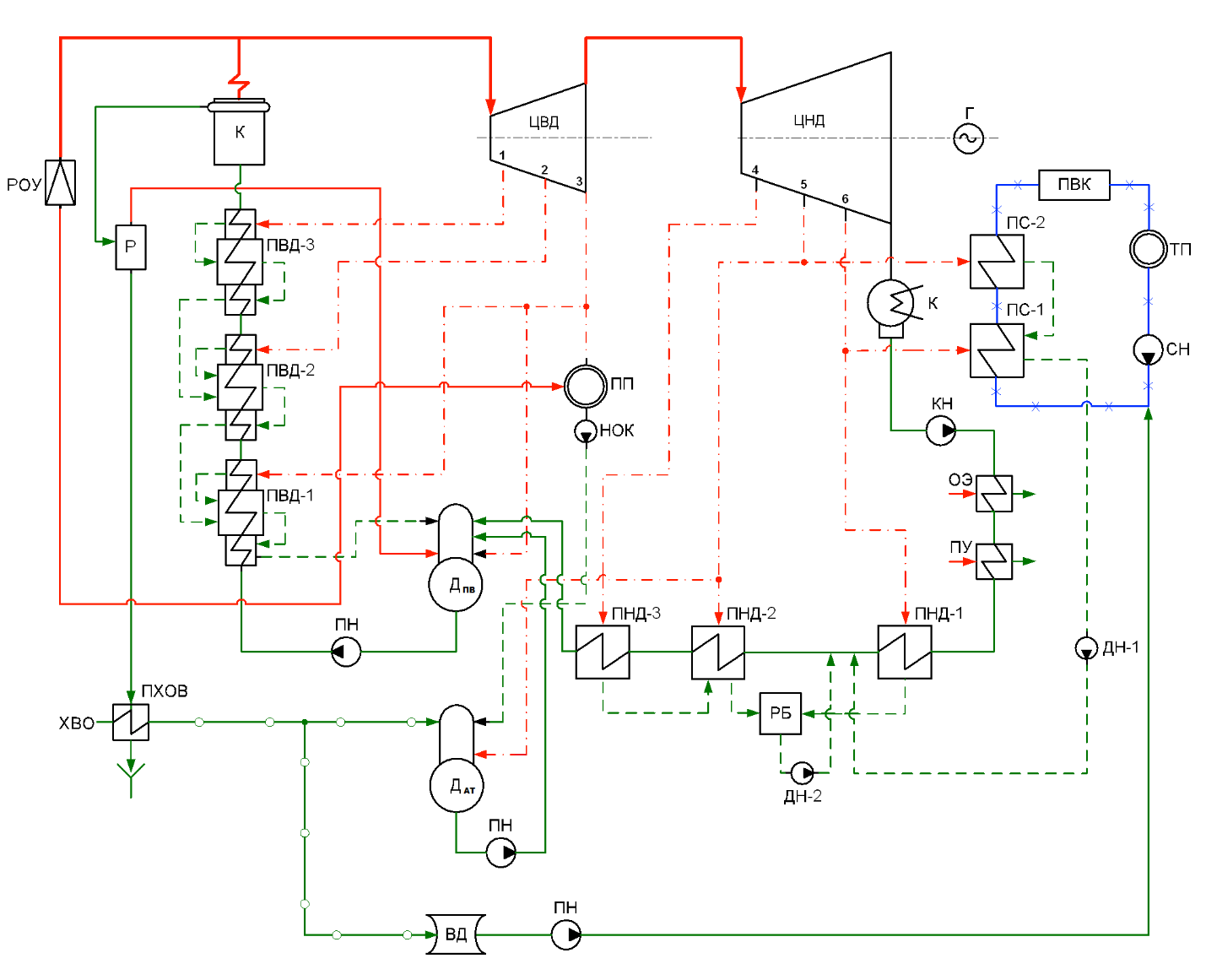 Рис. 3.1. Принципиальная тепловая схема турбоустановки ПТ-60-90/10.Из котельного агрегата пар поступает в голову турбины, где за счет разности давлений на входе и выходе турбины он расширяется, изменяя свои параметры по ходу движения. Изменение происходит от начальных параметров пара (;) до давления отработавшего пара (). Из 5 и 6 теплофикационных отборов забирается пар на подогрев сетевой воды, сетевых подогревателей. Конденсат из сетевого подогревателя первой ступени дренажным насосом подается в трубопровод питательной воды низкого давления.При работе системы в условиях низких температур окружающей среды сетевая вода дополнительно подогревается в пиковом водогрейном котле,  который восполняет заданную тепловую нагрузку. Циркуляцию сетевой воды осуществляет сетевой насос.На валу турбины в установке ТЭЦ находится электрогенератор. Из ЦВД турбины производится отбор пара в ПВД и на промышленные нужды из третьего отбора, а так же в деаэратор питательной воды. Из ЦНД турбины производится отбор пара в ПНД, атмосферный деаэратор и в сетевые подогреватели. Конденсат из ПВД каскадно сливается в нижние ступени подогревателей высокого давления, а затем направляется в деаэратор питательной воды.Отработавший пар из ЦНД турбины поступает в конденсатор, где после конденсации, с помощью конденсатного насоса, проходит через систему ПНД. Конденсат из первого и второго подогревателей низкого давления сливается в РБ, откуда дренажным насосом, вместе с конденсатом из сетевых подогревателей, подмешивается к питательной воде за первым ПНД.Пройдя систему ПНД, питательная вода попадает в деаэратор питательной воды, дальше с помощью питательного насоса проходит через систему ПВД и попадает  в котельный агрегат.В качестве резерва на случай остановки турбины предусмотрена подача пара на промышленные нужды из котла через редукционно-охладительную установку.Для восполнения утечек в схеме предусмотрена подпитка химически очищенной водой (ХОВ). Пройдя через ПХОВ, часть химически очищенной воды поступает в атмосферный деаэратор, откуда питательным насосом подается в деаэратор питательной воды. Другая часть химически очищенной воды поступает в вакуумный деаэратор, откуда питательным насосом подается в тепловые сети для восполнения утечек и нужд горячего водоснабжения.Для предотвращения загрязнения поверхностей нагрева котла в схеме предусмотрен расширитель непрерывной продувки, в котором вследствие меньшего давления происходит вскипание продувочной воды и сепарация образующегося пара, в результате чего пар попадает в деаэратор питательной воды, а шламовая вода, пройдя через ПХОВ, сбрасывается в канализационную систему.